Publicado en  el 30/10/2015 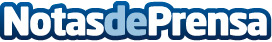 Hoy a la venta “Primera Fila”, el nuevo álbum de Roberto Carlos con todos sus éxitos en directoDatos de contacto:Nota de prensa publicada en: https://www.notasdeprensa.es/hoy-a-la-venta-primera-fila-el-nuevo-album-de Categorias: Música http://www.notasdeprensa.es